Эл.почта ЕlenaOKZT@ya.ru2.10.21 г. Практическое занятие № 6 Разбор типовых задач на определение работы и мощностиЗадание должно быть выполнено до 4.10.21 г.В теме письма надо писать: дата занятия (22.09.21 г.) тема: (Практическое занятие № 6. Разбор типовых задач на определение работы и мощности), фамилия, группа.Домашнее заданиеПовторить теоретические сведения.Решить задачи.Подготовится к защите.Источник обучения: [1] стр.62-72Краткие теоретические сведенияЦель работы: разбор типовых задач на определение работыи мощности.Материалы и пособия: счетная техника, чертежные принадлежности, методические указания.Пример 1Тело массой m = 50 кг передвигают по полу при помощи горизонтальной силы Q на расстояние S = 6 м. Определить работу, которою совершит сила трения, если коэффициент трения между поверхностью тела и полом f = 0.3 (рис. 1).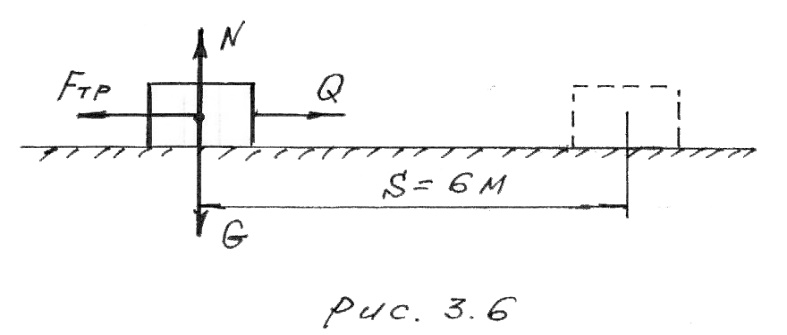 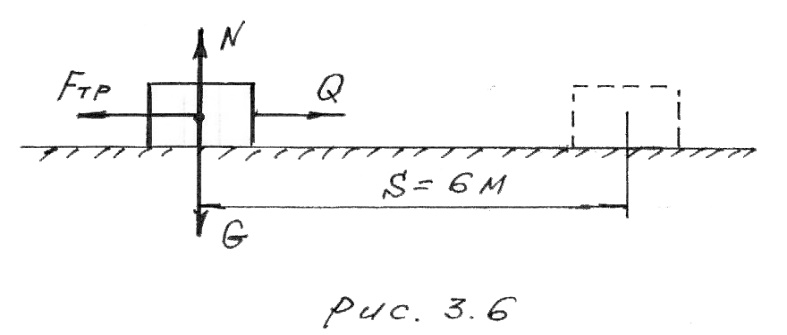                                                     Рис. 1.Пример 2Для того, чтобы поднять волоком по наклонной плоскости на высоту Н = 10 м станину массой m = 500 кг, воспользовались электролебедкой (рис.2.). Вращающий момент на выходном барабане лебедки M = 250 Н·м. Барабан равномерно вращается с частотой n = 30 об/мин. Для подъема станины лебедка работала в течение t = 2 мин.                                       Определить коэффициенты полезного действия η наклонной плоскости.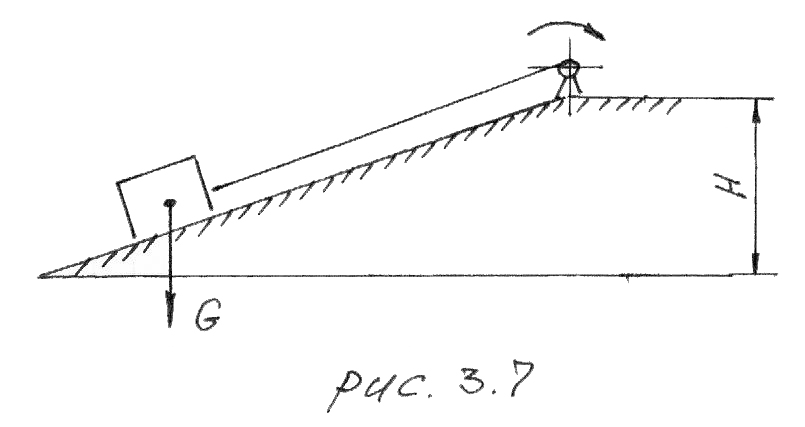 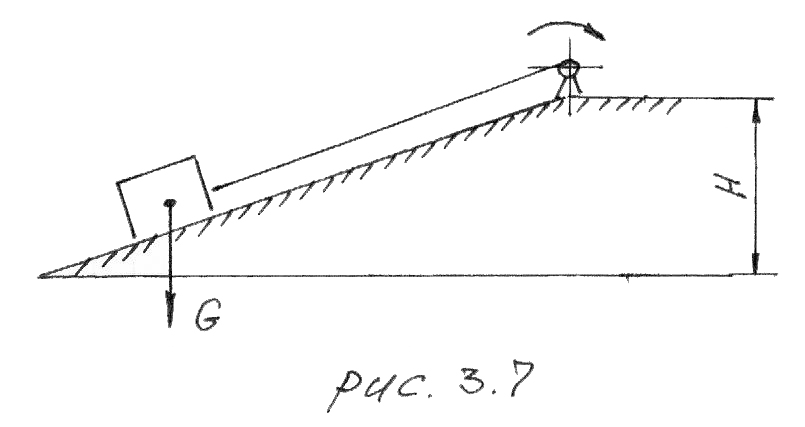 						Рис. 2.Пример 3 Какую силу нужно приложить к автомобилю массой m=1500 кг. Движущемуся прямолинейно по горизонтальному пути со скоростью =40 м/с для того, чтобы за 10 с его скорость уменьшилась до V=30 м/с?Какой путь пройдет при этом автомобиль?Контрольные вопросыЗапишите формулы: работы постоянной силы на прямолинейном участке пути, работу силы тяжести, работу пары сил. Укажите единицы измерения работы. Мощность при поступательном и вращательном движении. Единицы измерения мощности. КПД, в чем измеряется и как определяется.1. Техническая механика: учеб. пособие для СПО/ В.М. Зиомковский,
И.В. Троицкий; под науч. ред. В.И. Вешкурцева. – М.: Издательство Юрайт, 2019. – 288 с – (серия: профессиональное образование).
Режим доступа.
https://biblio-online.ru/viewer/tehnicheskaya-mehanika-442528#page1. Техническая механика: учеб. пособие для СПО/ В.М. Зиомковский,
И.В. Троицкий; под науч. ред. В.И. Вешкурцева. – М.: Издательство Юрайт, 2019. – 288 с – (серия: профессиональное образование).
Режим доступа.
https://biblio-online.ru/viewer/tehnicheskaya-mehanika-442528#page1. Техническая механика: учеб. пособие для СПО/ В.М. Зиомковский,
И.В. Троицкий; под науч. ред. В.И. Вешкурцева. – М.: Издательство Юрайт, 2019. – 288 с – (серия: профессиональное образование).
Режим доступа.
https://biblio-online.ru/viewer/tehnicheskaya-mehanika-442528#page1. Техническая механика: учеб. пособие для СПО/ В.М. Зиомковский,
И.В. Троицкий; под науч. ред. В.И. Вешкурцева. – М.: Издательство Юрайт, 2019. – 288 с – (серия: профессиональное образование).
Режим доступа.
https://biblio-online.ru/viewer/tehnicheskaya-mehanika-442528#page1. Техническая механика: учеб. пособие для СПО/ В.М. Зиомковский,
И.В. Троицкий; под науч. ред. В.И. Вешкурцева. – М.: Издательство Юрайт, 2019. – 288 с – (серия: профессиональное образование).
Режим доступа.
https://biblio-online.ru/viewer/tehnicheskaya-mehanika-442528#page1. Техническая механика: учеб. пособие для СПО/ В.М. Зиомковский,
И.В. Троицкий; под науч. ред. В.И. Вешкурцева. – М.: Издательство Юрайт, 2019. – 288 с – (серия: профессиональное образование).
Режим доступа.
https://biblio-online.ru/viewer/tehnicheskaya-mehanika-442528#page